муниципальное автономное дошкольное образовательное учреждение                       Городского округа «город Ирбит» Свердловской области «Детский сад №23»Организация центра патриотического воспитания в средней группеВ целях реализации по совершенствованию системы патриотического воспитания, вгруппе «Фантазёры» организован совместно с детьми и родителями центр по патриотическому воспитанию: здесь  макет военной техники, сделанный совместно с родителями и детьми, изготовлен альбом «Профессии родителей». Дети сделали макет своего дома, в котором живут,  а так же альбом : «Дом, в котором я живу». Оформлено окно, приуроченное к празднику «День защитника Оточества». Много иллюстраций и книг по данной тематике для рассматривания.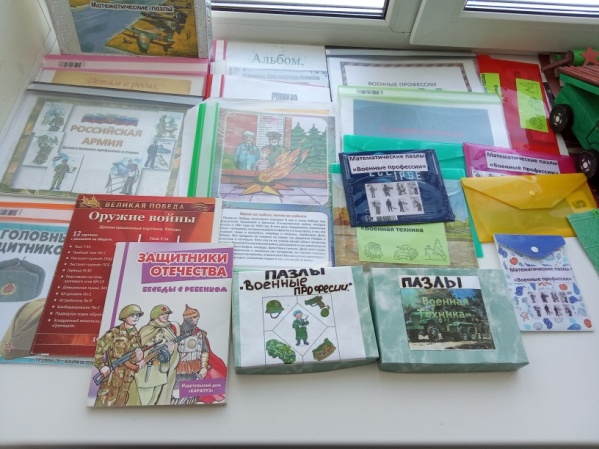 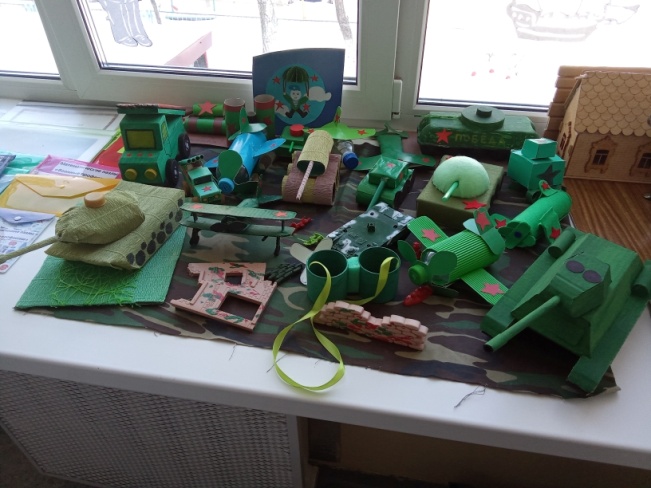 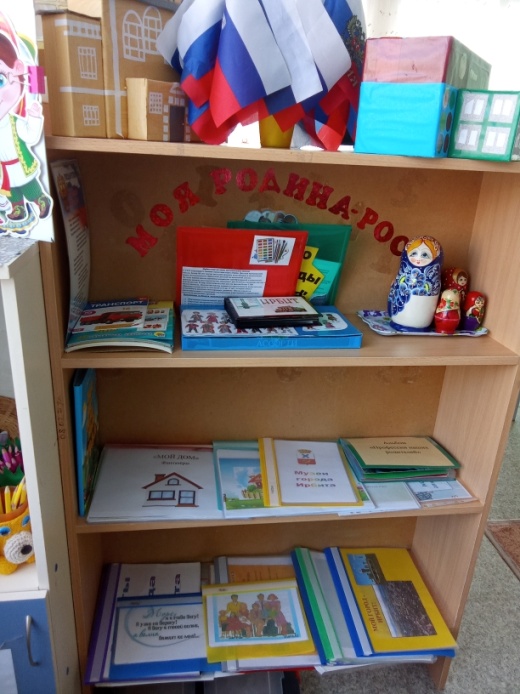 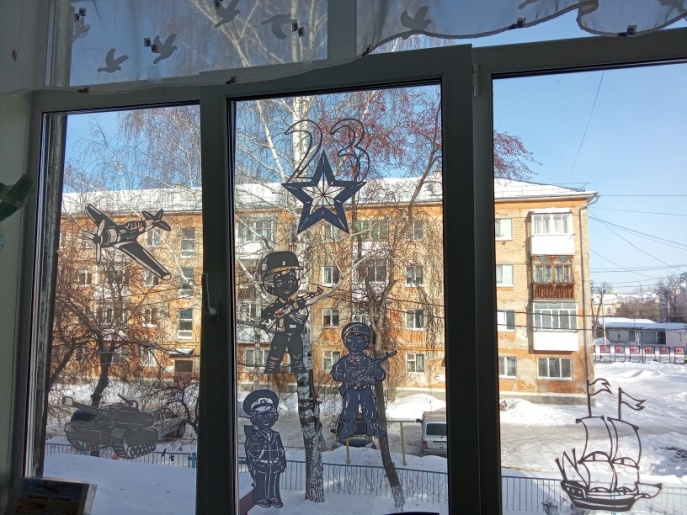 